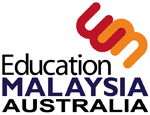 APPLICATION FOR TRANSLATION OF DRIVING LICENSE(Students Only)APPLICATION FOR TRANSLATION OF DRIVING LICENSE(Students Only)APPLICATION FOR TRANSLATION OF DRIVING LICENSE(Students Only)A. Details appear on your Malaysian Driver’s LicenseA. Butiran Peribadi Seperti Di Dalam Lesen Memandu MalaysiaA. Details appear on your Malaysian Driver’s LicenseA. Butiran Peribadi Seperti Di Dalam Lesen Memandu MalaysiaA. Details appear on your Malaysian Driver’s LicenseA. Butiran Peribadi Seperti Di Dalam Lesen Memandu MalaysiaA. Details appear on your Malaysian Driver’s LicenseA. Butiran Peribadi Seperti Di Dalam Lesen Memandu MalaysiaIC NoNo KPIC NoNo KPNameNamaNameNamaAddress in Malaysia (as appears on the license)Alamat di Malaysia (seperti yang tertera pada lesen)Address in Malaysia (as appears on the license)Alamat di Malaysia (seperti yang tertera pada lesen)ValidityTempohValidityTempohFromToClassKelasClassKelasSerial NoNo SiriSerial NoNo SiriB. Malaysian Driver’s License Extension - If ApplicableB. Sambungan Lesen Memandu Malaysia - Jika AdaB. Malaysian Driver’s License Extension - If ApplicableB. Sambungan Lesen Memandu Malaysia - Jika AdaB. Malaysian Driver’s License Extension - If ApplicableB. Sambungan Lesen Memandu Malaysia - Jika AdaB. Malaysian Driver’s License Extension - If ApplicableB. Sambungan Lesen Memandu Malaysia - Jika AdaExtension Serial No
No Siri SambunganExtension Serial No
No Siri SambunganValidityTempohValidityTempohFromToC. Student’s InformationC. Maklumat PelajarC. Student’s InformationC. Maklumat PelajarC. Student’s InformationC. Maklumat PelajarC. Student’s InformationC. Maklumat PelajarStudent IDID PelajarStudent IDID PelajarContact No
No TelefonContact No
No TelefonEmail Address
Alamat EmailEmail Address
Alamat EmailAddress in Australia
Alamat di AustraliaAddress in Australia
Alamat di Australia